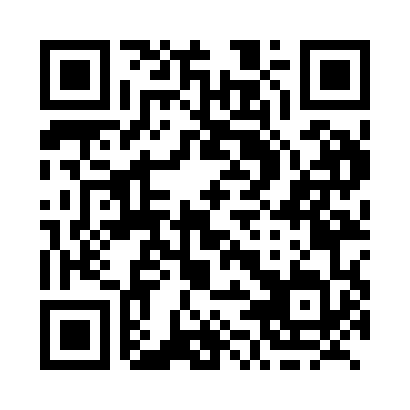 Prayer times for Upper Ridge, New Brunswick, CanadaWed 1 May 2024 - Fri 31 May 2024High Latitude Method: Angle Based RulePrayer Calculation Method: Islamic Society of North AmericaAsar Calculation Method: HanafiPrayer times provided by https://www.salahtimes.comDateDayFajrSunriseDhuhrAsrMaghribIsha1Wed4:306:071:186:208:3010:072Thu4:286:061:186:208:3110:093Fri4:266:041:186:218:3210:114Sat4:246:031:186:228:3410:135Sun4:226:011:186:238:3510:156Mon4:206:001:186:238:3610:177Tue4:185:581:186:248:3710:188Wed4:165:571:186:258:3910:209Thu4:145:561:176:268:4010:2210Fri4:125:541:176:268:4110:2411Sat4:105:531:176:278:4210:2612Sun4:085:521:176:288:4410:2813Mon4:065:511:176:298:4510:3014Tue4:045:491:176:298:4610:3215Wed4:025:481:176:308:4710:3316Thu4:015:471:176:318:4810:3517Fri3:595:461:176:318:5010:3718Sat3:575:451:186:328:5110:3919Sun3:555:441:186:338:5210:4120Mon3:545:431:186:338:5310:4221Tue3:525:421:186:348:5410:4422Wed3:515:411:186:358:5510:4623Thu3:495:401:186:358:5610:4824Fri3:485:391:186:368:5710:4925Sat3:465:381:186:378:5810:5126Sun3:455:371:186:378:5910:5327Mon3:435:371:186:389:0010:5428Tue3:425:361:186:389:0110:5629Wed3:415:351:196:399:0210:5730Thu3:395:351:196:409:0310:5931Fri3:385:341:196:409:0411:00